LV-TexteLeistungspositionen mit ZTV für Hochbau und ObjektbauVerlagsgesellschaft Rudolf Müller GmbH & Co. KGKundenservice: 65341 EltvilleTelefon: 06123 9238-258		                                        Telefax: 06123 9238-244rudolf-mueller@vuservice.de				www.baufachmedien.de„LV-Texte – Leistungspositionen mit ZTV für Hochbau und Objektbau“ unterstützt Architekten und Planer bei der Ausschreibung von Bauleistungen.  Die Datenbank umfasst über 5.500 vorformulierte Positionstexte aus über 40 Gewerken nach STLB sowie praxiserprobte Einheitspreise aus abgerechneten Bauprojekten. Die von erfahrenen Praktikern zusammengestellten Leistungsbeschreibungen konzentrieren sich auf das Wesentliche, sind vollständig produktneutral und enthalten keine herstellerspezifischen Angaben. Zum Komplettpaket „LV-Texte“ gehören darüber hinaus die ZTV mit den wichtigsten Rahmenbedingungen für die ausführenden Gewerke sowie relevante Regelwerkssetze, Richtlinien und Merkblätter für korrekte Angebote und Bauausführungen. Tipps zur LV-Erstellung sowie praxisbezogene Hinweise zu den wichtigsten Gewerken und zur Kalkulation versetzen auch weniger Geübte in die Lage, Ausschreibungen sicher zum Erfolg zu führen.„LV-Texte“ ist mit allen gängigen AVA-Programmen kompatibel und arbeitet offline – ganz ohne Cloud-Anbindung, Registrierung, Abonnement oder Wartungsvertrag. Zur Neuausgabe der DIN 276 (2018-12) ist ein kostenfreies Update der Datenbank mit neuer Kostengruppenstruktur erhältlich, sobald diese von gängigen AVA-Programmen unterstützt wird.Der Herausgeber, Uwe Morell, ist Ausschreibungsprofi und leitet seit 25 Jahren die DREIPLUS-Planungsgruppe, die im Auftrag ihrer Kunden Kostenermittlungen, Leistungsverzeichnisse und funktionale Leistungsbeschreibungen erstellt.Mit der auf www.besser-ausschreiben.de erhältlichen Demoversion kann die „LV-Texte“ Datenbank unverbindlich getestet werden. Neben einer PDF-Ansichtsversion aller Gewerke stehen auch Testdaten aus dem Gewerk Dachabdichtungsarbeiten zur Verfügung, mit denen das Einlesen und die Bearbeitung im AVA-Programm ausprobiert werden kann.2.194 Zeichen / Januar 2019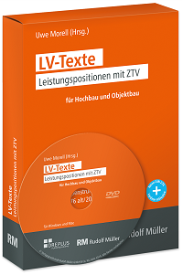 Hrsg.: Uwe Morell.2019. DVD. EURO 499,– bis 31.03.2019, danach EURO 699,–.ISBN 978-3-481-03868-7